TOP EVALUATION EXAMINATION - 2016 Certificate of EducationGeography Paper 1FORM 3JULY/AUGUSTMARKING SCHEMEName two layers of discontinuity that are part of the interior structure of the earth. (2marks)MohorovicicGutenberg	      (b) Identify any three areas covered under human and economic Geography.         (3 marks)MiningForestryAgricultureFishingWildlife and tourismIndustry Energy (a) List theories that explain the origin of fold mountains.                                (2 marks)Contraction theoryConvectional theoryContinental theoryPlate tectonics theory(b) State three positive significance of folding.                                                   (3 marks)Fold Mountains are a tourist attraction which brings foreign exchange.Fold Mountains are water catchment areas and sources of rivers.Some fold mountains have valuable mineral deposits such as coal and petroleum.Fold Mountains act as protective barriers during war.Some fold mountains on the path of rain bearing rainfall influence rainfall.Folding can lead to formation of valuable minerals due to metamorphism.Folding brings valuable minerals to the surface.(a) At town A 40◦E time is 1 pm what is the time at town B 40◦E?                  (2 marks)                  40◦+20◦=60◦                  60×4=240min=4hours                  B is behind in time =1.00-4=9am(b) State three characteristics of comets.                                                              (3 marks) appear to have a head and a long tailMade of ice, dust and frozen gas The head is made of many particles of dust, rock and frozen gases.Their tail is made of gases and points away from the sun.Move around the sun in extremely long and oval orbitsTheir orbits cross the earth’s orbits.(a) Differentiate between rocks and minerals.                                                       (2 marks)Rocks are hard substances made up of mineral particles forming the earths crust while minerals are naturally occurring  inorganic substances with definite chemical composition and physical properties.Give three changes that occur in rocks during metamorphism.                          (3 marks) New minerals are formed.The rocks are hardened / become more resistant.The rock may recrystalize.The chemical composition of the rocks change.Physical characteristics / appearance of the rock changes is altered.	(a) Identify two types of desert.                                                                                             (2 marks)ErgHamadaRegHot continental interior desertsCoastal deserts of western Mid latitude deserts Ice and snow desert(b) State three characteristics Tropical Monsoon Climate.                                                        (3 marks)High mean annual temperatures of about 28◦cSeasonal reversal of winds.Heavy rainfall when monsoon winds are onshore (600-1300mm) climate.Rain falls in a few months and the rest of the year is dry due to influence of latitude.Low pressure in summer when winds blow onshore.High pressure in summer when winds blow offshore.Cloudy skies in summer and clear skies in winter.SECTION BAnswer question 6 (compulsory)& any other TWO questions from this section.Use map of Migwani 151/1 provided to answer question 6   (a)Name two type of natural vegetation found along northing 68.                                    (2marks)Scrub vegetationScattered treesPapyrus swamp mash, bog(b)Citing evidence from the map, explain three factors that could have favoured the establishment of Mutitu   (Ndooa) Town in the area                                                                                   (6marks)Availability of water shown by presence of rivers near the area which provide water  for domestic and industrial use. Topography – gently slopping land shown by contours far apart suitable for construction of building. Transport connected to many roads used to move goods and passengers into and out of town. Availability of land shown by few settlements, land is used to expand  the town(c) Measure the approximate distance of all weather loose surface road to the north west of the map.                                                                                                                                                     (2 marks)                     8km2              Show working                     (d) Describe the drainage of the area covered by the map.                                                       (6 marks)There are many permanent riversThe river rises from West to East.The river forms dendritic patternThe main river is IkooSome rivers are seasonalThere are damsThere is a borehole.Rivers to the north west forms radial drainage pattern.There is a springThere is also a water tank.Any six points(e) Giving evidence in each case, identify four social services offered at Mtito Ndoa.     (4 marks)Transport eg dry weather roads.Health, eg health centre hospitalCommunication, post officeEducation, presence of schoolAdministration, presence of chief’s officeWater supply, water pipe(f) Citing evidence from the map, state three economic activities carried out in area carried by the map											                  (3marks)Transportation – roads Trading – markets / shops Forestry – roads ending  in the forests / Mutito forest(g)  List two types of scales shown on the map.                                                                        (2 marks)	Linear scaleRepresentative fraction scale (a) The picture below shows a type of river erosion. Use it to answer the questions after it.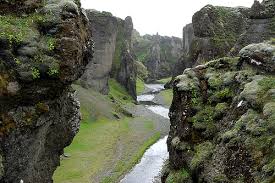 (i) Identify the feature.                                                                                                   (1 mark)Gorge (ii) List three characteristics of the feature above.                                                         (3 marks)NarrowDeepsteep-sided  (iii) Describe three modes of the formation of the feature above.                                (6 marks)Where a river flows along a fault or a section of soft rocks eroding the channel vertically through the soft rocks or fault.By head ward erosion at a water fall when the river’s erosive activity is increased due to increased gradient causing the river to undercut at the base of the water fall, then the rock above the undercut base collapses causing the waterfall to shift upstream resulting in a gorge below the water fall.Where a river flows across a plateau with alternating horizontal layers of hard and soft rocks eroding them resulting in a gorge with stepped sides called a canyon e.g. Grand canyon on R. Colorado in USA.Due to river rejuvenation when the river’s erosive activity is renewed causing the river to vigorously erode deep into its channel.Where a river maintains its course across land which is being uplifted gradually.(b) (i) What is river transportation?                                                                                    (1 mark)River carrying away materials that its water has eroded from the channel.(ii) Explain three ways of river transportation.                                                                   (6 marks)Suspension-River transportation of light and insoluble materials in form of a mixture.Saltation/Hydraulic Lift-River transportation of large particles through a series of jumps and hops.Traction-River transportation of heavy materials like boulders by rolling them by the force of water.Solution-River transportation of load in solution form. (c) List any three types of deltas.                                                                                            (3 marks)MarineLacustrineInland DeltaArcuate DeltaBirds Foot DeltaEstuarine Delta(d) State positive  five significance of rivers.                                                                               (5 marks)Rivers are sources of water for domestic and industrial use.Rivers water is used for irrigation.They provide port facilities where they have rias and estuaries.Some rivers are used for transportation e.g. R. Congo and Nile.Some rivers are fishing grounds e.g. Tana.Rivers are dammed and used for H.E.P generation.Features formed by river action such as waterfalls, gorges and oxbow lakes are a tourist attraction.Your class is planning to go on field work to study organically and chemically formed sedimentary rocks in the neighbouring village.Give five ways in which you would prepare for the field work.                                              (5 marks)Seek permission from relevant authoritiesConduct reconnaissance (Pre visit)Hold discussion in classLooking through formulated objectives and hypothesesPreparation of a questionnaireDividing into groupsPreparation for documentsReading through relevant booksPreparation of a work scheduleSelection of important tools and equipment.Suggest four ways in which you would classify the rocks under study.                                 (4 marks)Calcareous rocksFerruginous RocksSiliceous RocksCarbonaceous RocksCarbonates SulphatesChloridesSilicates Iron stonesSince it is a place you do not know well, you have resorted to ask for a map.What type of map will you be given?                                               (1 mark)Sketch mapMention three characteristics of the map in c(i).                             (3 marks)neat and cleartitleframekeycompass directionState three uses of the map above.                                                                  (3 marks)Summarizes  information for easy reference.Give information on distribution of geographical phenomena e.g. vegetation Help travellers to find their way. Used to locate physical features like landformsState five importance of field work to a student.                                                                      (5 marks)Reinforces what has been learnt in class.Enables one to gain more geographical knowledge.It breaks the monotony of classroom work.It provides learner with practical skills of collecting, recording and analysing data and report writing.Gives students an opportunity to go out and practise what they have learnt in class.Enables students to familiarise themselves with the environment and develop a positive attitude towards it.Enables students to develop a positive attitude towards manual work.Promotes development of virtues like cooperation by working in groupsMention four challenges you are likely  to face during this field work.                               (4 marks)Language BarrierHostilityDishonest Respondents.Bad Weather Accidents in the FieldInaccessibility9. (a) What is weathering?                                                                                                          (1 mark)Mechanical breakdown or chemical decay of rocks “in situ” (without movement). (b) Apart from people, list three other agents of weathering.                                                    (3 marks)Weather elements:-rainfall-temperature-frost-gases PlantsAnimals(c) Explain three factors that influence weathering.                                                               (6 marks)Climate-Different areas with different climatic elements experience different types of weathering e.g. block disintegration are experienced in arid areas while frost action is experienced in temperate regions and mountainous regions of tropics.Topography-Weathering is faster on steep slopes than on gentle slopes because weathered material is washed away quickly exposing the rock once again to agents while on gentle slopes materials remain in one position shielding the rock from weathering agents.Nature of rocks-Dark coloured rocks absorb more heat than light coloured ones hence break faster due to excessive expansion and contraction.A rock with different minerals may disintegrate faster due to differential expansion and contraction of minerals.-A well jointed rock will break faster because physical and chemical agents can penetrate faster e.g. by freezing and thawing.-Fine textured rocks have a large surface area on which chemical processes can act e.g. Limestone.Biological organisms-Bacteria facilitate rotting of organic matter producing organic acids which reacts with some minerals causing the rock to break up.Plant roots and burrowing animals penetrate rocks resulting in cracks providing passage for agents such as water to act on rocks.(d) Identify two human activities that accelerate the rate of weathering.                                     (2 marks)DiggingBlastingDrilling  (e) The picture below shows a type of mechanical weathering. Use it to answer questions that follow.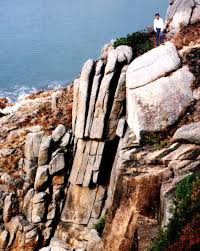 With a reason, identify the process shown in the picture.                                         (2 marks)Block Disintegration/SeparationThere is breaking of rocks into blocks along the joints.Why is the process shown effective in arid areas?                                                   (1 mark)Because of great diurnal temperature range.Describe the process above.                                                                                       (4 marks)Day, well jointed rocks are subjected to intense heating causing minerals in it to expand.In the night the rock is cooled causing it to contractThe rock joints enlarge due to the alternating cooling and contraction.The process is repeated over a long time causing the rock to disintegrate into blocks along the joints (f) Explain three importance of weathering.                                                                     (6 marks)Leads to soil formation which is important for agriculture.Produces other natural resources such as clay used in pottery, brick making, etc.Weathered rocks form beautiful scenery for tourist attraction e.g. Hells Gate and crying stones of Kakamega.Weakens rocks easing their exploitation by quarrying and mining10.(a)(i) What is vulcanicity?                                                                                                        (1 mark)Process in which solid, liquid or gaseous materials are forced out of the interior of the earth into the earth’s crust or onto the earth’s surface          (ii) Differentiate between an intrusive volcanic feature and extrusive volcanic feature.        (2marks)Extrusive  volcanic features is formed when magma flows out as lava solidifies on the earths surface while intrusive volcanic feature is formed  when magma solidifies  inside the earth’s crust(b) Use the diagram below to answer the question that follows: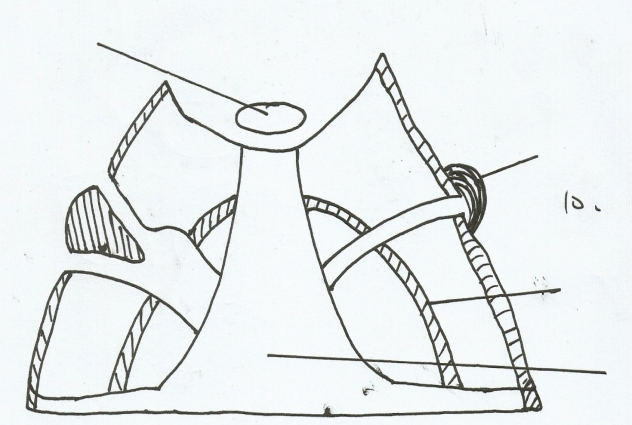 Identify the type of volcano represented above                                                                (1mark)composite volcanoName the parts marked  B,C                                                                                           (2marks)B – conelets / parasitic cone/ subsidiary cone  C – layers of ash / pyroclastsMention three features of above volcano above.                                                      (3 marks)  Cone shapedStratified (made of alternating layers of lava and pyroclasts.It has conelets (parasitic cones).It has steep slopes.Made of acidic lavaExplain any three features that are formed as a result of intrusive vulcanicity.            (6 marks)Sill-An igneous intrusion which lies along a bending plane of rock strata.Laccolith-Amushroom-shaped igneous intrusion lying between bending planes of a country rock.Batholiths-Largest igneous intrusion formed underground formed when very hot magma intrudes bedding planes of rocks and replaces or metamorphoses it.Lopolith-a large saucer shaped igneous intrusion formed when viscous magma intrudes into bedding planes of a country rock. They form shallow depressions on the earth’s surface of the earth Phacolith-A lens shaped igneous intrusion which forms in the crest or trough of an anticline (c) List and explain the three life cycles of a volcano.  					           (6marks)active volcano – known to have erupted  in recent times (frequently )  dormant volcano –not known to have  erupted . I but show signs  of eruption Extinct volcano – it does  not have  signs of future eruption  over a long period of time .  (d) Give two differences between a hot spring and geyser.                                                             (2 marks)In Hot spring;-Water comes out quietly.-only water comes out.-water may just be warm.In geysers;Water and steam come out violently.-water is accompanied by steam.-water is very hot(e) State three negative effects of vulcanicity to human environment.			     (3 marks)Volcanic eruptions cause of life and destruction of property .Volcanic mountains are barrier to transport and communication.Volcanic mountains on the path of rain winds cause leeward slopes to receive little rainfall by preventing rain bearing winds from reaching there.Volcanic eruptions cause environmental pollution from dust, ash and sulphur dioxide.